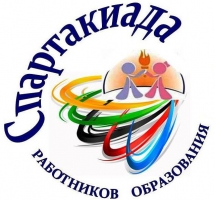 24-25 августа 2018 года стартовала VI Спартакиада работников народного образования Нерчинского  района проводимая в рамках проекта "Спортивные клубы в трудовых коллективах с  целью популяризации физкультуры и спорта среди работников учреждений образования района, широкого привлечения работников образовательных организаций к регулярным занятиям физкультурой и спортом. Девизом спартакиады стали слова Франсуа Волетера «Приобрести здоровье – храбрость, сохранить его – мудрость, а умело распорядиться им – искусство».                                                                                                                                                 На базе лагеря «Солнечный»  с утра до вечера проводились соревнования по шести видам спорта. В спортивных соревнованиях приняли участие 8 команд. Отставив вчерашние заботы, отложив мысли о начале нового учебного года, учителя и воспитатели вели острую борьбу в волейболе, шахматах, шашках, дартсе и заражали всех своим азартом в  эстафете и  перетягивании каната.   Здесь эмоции били через край, а болельщики без устали подбадривали свои команды.   Быстро, в хорошем спортивном ритме пролетел день соревнований. Определились победители и призеры, которые на торжественном закрытии спартакиады были награждены дипломами и денежными призами.I место - завоевала команда МБОУ СОШ с. Зюльзя.  Им был вручен Кубок, диплом за I место и сертификат на сумму 7 000  тыс. рублей.II место –  МБОУ СОШ с. Олекан. Команда награждена дипломом и сертификатом на сумму 4000 тыс. рублей.III место в напряженной борьбе завоевали работники МБОУ СОШ № 1 г. Нерчинск. Им был также диплом и сертификат на сумму 3000 тыс. рублей. Мы поздравляем победителей и желаем новых высоких достижений! Из средств профсоюзного бюджета на спортивный праздник выделено тридцать тысяч рублей. Все команды - участники Спартакиады были награждены грамотами райкома профсоюза и призами   Однако самое главное – это то, что все получили удовольствие от участия в спартакиаде. Здорово, что есть люди, которые вносят свой вклад в развитие массового спорта, занимают активную жизненную позицию. Хочется пожелать всем участникам спартакиады дальнейших успехов в труде и, конечно, новых спортивных побед.Председатель Нерчинской районной организации профсоюза О. Кальченко